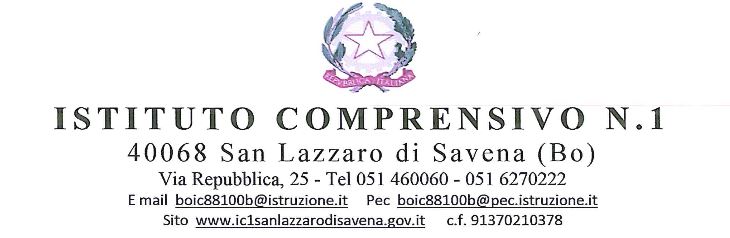                                                                                                                             PLESSO:                                                                                                                                                                                                                                       TIPO FINANZIAMENTO:            gratuito                                                                                                                                                                                  FIS                                                                                                                                                                                  genitori  SEZIONE 1 - DESCRITTIVA1.1 Area di afferenza              Recupero disciplinarePotenziamento disciplinareEducazione alla cittadinanzaArea espressiva/creativa (arte, musica, cinema, teatro)Promozione di benessere e prevenzione del disagio (accoglienza/integrazione)1.2  Denominazione progetto1.3  Insegnante responsabile del progetto1.4  Obiettivi1.5 Tempi1.6 Risorse umane 1.7 Beni e servizi1.8  FISData,                                                                                                         Il responsabile del progetto
                                                                                                                                 firma leggibile  

                                                                                                            _________________________________Indicare dettagliatamente le ore che si prevedono a carico del FIS a favore degli insegnanti per la realizzazione del progetto: Indicare dettagliatamente le ore che si prevedono a carico del FIS a favore degli insegnanti per la realizzazione del progetto: Indicare dettagliatamente le ore che si prevedono a carico del FIS a favore degli insegnanti per la realizzazione del progetto: Indicare dettagliatamente le ore che si prevedono a carico del FIS a favore degli insegnanti per la realizzazione del progetto: Cognome e nomeOre programmazioneOre frontali 
su progettiOre aggiuntive, solo per i progetti di recupero